CURRICULAM VITAECareer Objective:Seeking a position to utilize the best of my skills and abilities that have earned in the field of Information Technology that would offer the professional growth while being a resourceful, innovative and flexible team player in your organization.Career HighlightsOrganization	: Affiliated Computer Services of India Pvt. Ltd, Kerala		 IndiaPeriod	  	: June 16 2011 - May 21 2013Designation 	: Transaction AnalystEducational QualificationsCompleted BCA (Bachelor of Computer Application) from IGNOU University. 3 year Diploma in Computer Science & Engineering from Technical Examinations, Kerala, India in the year 2010 with First class.Higher Secondary in Science group with maths from Board Of Examinations, Kerala, India in the year 2007 with First ClassSSLC from Board Of Examinations, Kerala, India in the year 2005 with First classComputer Knowledge:Languages		: 	C, C++, VBFront End		: 	VB, HTML, PHPRDB			: 	Oracle, SQLScripting Language	: 	VB Script, Java ScriptOffice Tools		:	MS Excel, MS Word, MS PowerPoint, Easily handle internet Additional CoursePassed Data Entry Operator Course (MS Excel, MS Word, MS PowerPoint       , Typing speed) from Info Magic Computer Education Center, Kerala, India.Project ProfileDownload AcceleratorTechnology		     :  Java2Roles & Responsibilities: Requirement analysis, Programming, Unit TestingProject Brief:Download accelerator is developed that manages internet downloads for you and makes simple work of resuming interrupted downloads. It also lets you pause and then resume a download, and manage multiple downloads, simultaneously.Personal StrengthSelf motivation and discipline , Ethical Responsible and self directed  Good interpersonal skills, Teachable and a fast learner Ability to work with or without minimum supervision  Team player with excellent attention to detail Able to work under pressure Languages Known:English, MalayalamHobbies/Interests:Traveling, Music, CookingPersonal Details:Date Of Birth			:	19th June 1990Gender			: 	FemaleNationality			:	IndianMarital Status			:	MarriedCommunication Address: C/o   Soorej P.S Al Qusais  Dubai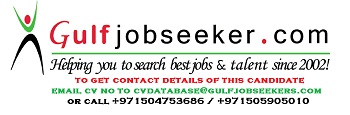 Gulfjobseeker.com CV No: 1491558